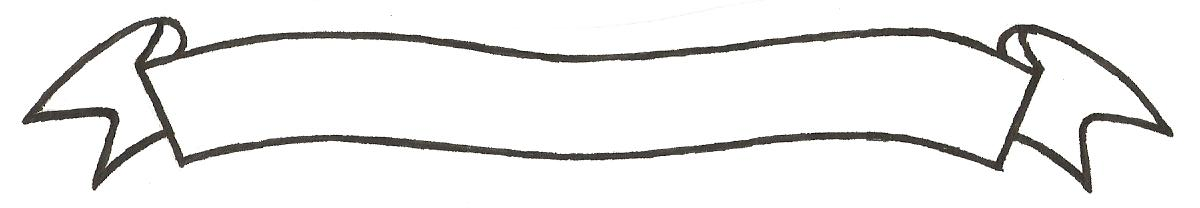 MERU UNIVERSITY OF SCIENCE AND TECHNOLOGYP.O. Box 972-60200 – Meru-Kenya. Tel: 020-2069349, 061-2309217. 064-30320 Cell phone: +254 712524293, +254 789151411 Fax: 064-30321Website: www.must.ac.ke  Email: info@must.ac.ke    University Examinations 2016/2017THIRD YEAR, FIRST SEMESTER EXAMINATION FOR THE DEGREE OF BACHELOR OF TECHNOLOGY IN MECHANICAL ENGINEERING.EMT 3301: ELECTRICAL MACHINESDATE: DECEMBER, 2016                                                                          TIME: 2 HOURSINSTRUCTIONS: -	Answer question one and any other two questionsQUESTION ONE (30 MARKS)An ideal transformer with a turns ration of 2:7 is fed from a 240V supply.  Determine its output voltage											 (3 marks)A single-phere 500/100V, 50Ht transformer has a maximum core flux density of 1.5T and an effective core cross-sectional area of 50cm2.  Determine the number of primary and secondary turns 											(4 marks)Define the regulation of a transformer 						(3 marks)A 400 kVA transformer has a primary winding resistance of 0.5Ω and a secondary winding resistance of 0.001Ω.  The iron loss is 2.5kw and the primary and secondary voltages are 5kv and 320v respectively.  If the power factor of the load is 0.85, determine the efficiency of the transformer on full load								 (5 marks)Explain the work of current transformers and voltage transformers in power systems												 (4 marks)A 10 kw shunt generator having an armature circuit resistance of 0.75Ω and a field resistance of 125Ω, generates a terminal voltage of 250v at full load.  Determine the efficiency of the generator at full load, assuming the iron, friction and windage losses amount to600w												(5 marks)A stator winding supplied from three-phase 60Ht system is required to produce a magnetic flux relating at 900 rev/min.  Determine the number of poles				 (3 marks)State three advantages of squittel-cage induction motors over the wound rotor type 												(3 marks) QUESTION TWO (20 MARKS)An ideal transformer, connected to a 240v mains, supplies a 12v, 150w lamp.  Calculate the transformer turns ratio and the current taken from the supply 			(4 marks)Draw and clearly label the equivalent circuit of a transformer			 (6 marks)Discuss commutator action in dc machines						 (5 marks)A 4-pole generator has a lap-wound armature with 50 slots with 16 conductors per slot.  The useful flux per pole is 30mWb.  Determine the speed at which the machine must be driven to generate an e.m.f of 240v.								 (5 marks)QUESTION THREE (20 MARKS)A 5kVA single-phase transformer has a turns ratio of 10:1 and is fed from a 2.5 kV supply  neglecting losses, determine:								(6 marks)The full-load secondary currentThe minimum load resistance which can be connected across the secondary winding to give full load kVAThe primary current at full load kVAThe open circuit of a transformer is 240V.  A tap changing device is set to operate when the percentage regulation drops below 2.5%.  determine the load voltage at which the mechanism operates										 (4 marks)The stator of a 3-phase, 4-pole induction motor is connected to a 50Ht supply.  The rotor runs at 1455 rev/min at full load.  Determine;						(4 marks)The synchronous speedThe ship at full load Discuss three starting methods for squirrel-cage rotor induction motors		 (6 marks)QUESTION FOUR (20 MARKS)A transformer takes a current of 0.8 A when its primary is connected to a 240v, 50Ht supply the secondary being on open circuit.  If the power absorbed is 72 watts.  Determine;												(6 marks)The iron loss currentThe power factor on no-loadThe magnetizing current A 100kVA, 4000/200V, 50Hz single-phase transformer has a 100 secondary turns.  Determine;											(6 marks)The primary and secondary currentThe number of primary turnsThe maximum value of the fluxDiscuss two broad sources of losses in a transformer					 (4 marks)Differentiate between wave and lap windings types of armature windings		 (4 marks)